T.C.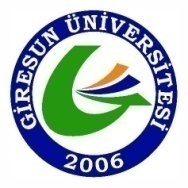 GİRESUN ÜNİVERSİTESİ REKTÖRLÜĞÜ………………Sayı  :		          				                     Konu: Soruşturma Sonucu                                                                                      /         / Sayın ………………(Soruşturulanın Adı Soyadı)	Yükseköğretim Kurumları Öğrenci Disiplin Yönetmeliği uyarınca……………. fiilini işlediğiniz iddiası ile hakkınızda başlatılan disiplin soruşturması sonucunda, soruşturma konusu …….. fiilini işlediğiniz sabit görüldüğünden Yükseköğretim Kurumları Öğrenci  Disiplin Yönetmeliğinin………………… maddesinde yer alan .............................................................................................. cezası ile cezalandırılmanız gerekmekte ise de; daha önce disiplin cezası almadığınız ve  Yönetmeliğin …. maddesinde yazılı haller dikkate alınarak daha hafif nitelikteki  …….. cezası ile cezalandırılmanız uygun görülmüştür. Bu cezaya karşı tebliğ tarihinden itibaren 15 gün içerisinde Üniversite Yönetim Kuruluna itiraz veya 60 gün içinde İdare Mahkemesinde dava açma hakkınız bulunmaktadır.Bilgilerinizi rica ederim.                                                                                                            .....................................								                     Dekan/Müdür                                 DAĞITIM		:*..................................’ne*..................................’ne*..................................’ne*..................................’ne